GENERAL INFORMATIONAxalta’s Luster Lac™ Premium White Lacquer Undercoat is a high quality, nitrocellulose undercoat formulated for use in interior finishing. It is a very fast drying and easy to apply undercoat with excellent hiding, flow, and build properties. It is recommended for use under Luster Lac™ Premium White Lacquers-275 VOC.  For professional use only. For Wood Substrates Only                                                                                                                                                                                                                                                                                                   PRODUCTSNAW1320MIXING RATIO Up to 15% by volume max with acetone. Max VOC after 15% reduction with acetone is 275 g/lSHELF LIFE @ 77°F (25°C)24 monthsCLEAN UPDispose of dirty solvent and cleaning rags in a safe and compliant manner. Solvent or lacquer soaked rags should be stored in water-filled, closed containers prior to disposal.ADDITIVESSURFACE PREPARATIONSurface must be clean and dust free with a moisture content of 6-8% prior to finishing. Remove all dust, dirt, wax and wood marks. Proper sanding and preparation of the wood is critical to achieving consistent results.On new wood, finish sand surface with 150-180 grit sandpaper On previously finished wood, remove all old paint or varnish and follow new wood procedure.COMPANION PRODUCTSLuster Lac™ Premium White Lacquers- 275 VOCTECH NOTES Up to 15% by volume max with acetone. Max VOC after 15% reduction with acetone is 275 g/lSUBSTRATES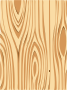 Commonly used furniture and cabinetry woodsMDF/HDFNOTE:  Not to be used on exterior applicationsAPPLICATION Apply at a rate of 3–4 wet mils. This product must be topcoated. Topcoat with Luster Lac™ Premium White Lacquers-275 VOC. Generally, only one coat is needed.  DO NOT APPLY more than two coats at 3-4 wet mils per coat. Maximum film thickness of the total coating system MUST NOT EXCEED 4 dry mils.FLASH / DRY TIMESAIR DRY @ 77°F (25°C)12. FORCE DRYGUN SET UPAIR PRESSURESPHYSICAL DATAApplication Notes:General: Always pre-test the system on your substrate to verify suitability of the application. Stir thoroughly before use and occasionally during use. Apply by spray only, using Conventional Air, HVLP, Airless or Air-Assisted Airless equipment. Apply at a rate of 3–4 wet mils. Sand with 240–320 grit, no fill sandpaper. Remove sanding dust before continuing with topcoat application. This product must be topcoated. Topcoat with Luster Lac™ Premium White Lacquers-275 VOC. Generally, only one coat is needed.  DO NOT APPLY more than two coats at 3-4 wet mils per coat. Maximum film thickness of the total coating system MUST NOT EXCEED 4 dry mils.Dry TimeDry to touch:  15-20 minutesDry to sand and recoat:    30-40 minutes (depending on ambient conditions)This product is best applied when surface and air temperatures are between 55°–90° F (12º–32ºC) and when relative humidity is below 50% during application and drying time. Low temperatures, poor air circulation or high humidity will extend dry times. Abnormal conditions of temperature or humidity may adversely affect product performance.Clean Up:Refer to your local regulations for compliance requirements for cleaning solvents. Dispose of dirty solvent and cleaning rags in a safe and compliant manner. Solvent or lacquer soaked rags should be stored in water-filled, closed containers prior to disposal.Precautions:These products are recommended for professional application and are designed for interior use only.  Always pre-test the system on your substrate and under your line conditions to verify suitability to the application and to avoid potential need for costly refinishing.  Axalta Industrial Wood Coatings are designed to protect and enhance the natural beauty of wood, but cannot eliminate natural discoloration or deterioration of wood as it ages. Additional notes:Do not mix with other finishing systems or deviate from these finishing recommendations. Axalta will not be held liable for finish failures resulting from the mixing of products or deviations from finishing recommendations. Storage:Store in a cool, dry place. DO NOT FREEZE! Product should be stored in temperatures between 50°-110°F. Close all containers after use.  Do not store near heat or sparks.  Spills should be cleaned up with non-sparking tools.  See the product MSDS for complete safety information.Warning:Always pre-test the system on your substrate and under your line conditions to verify suitability to the application and avoid potential need for costly refinishing.  All dry times listed are as tested under ideal indoor environmental conditions of 78°F (26°C) with relative humidity not exceeding 50%.  These products are recommended for use under temperature conditions of 60-100°F (16-38°C) and when relative humidity is below 50% during application and drying time.  Low temperatures, poor air circulation or high humidity will extend dry times. Axalta strongly recommends against use of these products if temperatures of air, material, or surface to be coated are below 60°F (16°C) or below the dew point.  Abnormal conditions of temperature or humidity may adversely affect product performance.  Please contact your authorized Axalta Industrial Wood Coatings distributor for additional product use recommendations and finishing guidance.Dry to touch15-20 MinutesFlash between coats30-40 MinutesTo Stack12 - 16 HoursFlash5-8 MinutesBake15 Minutes @ 125°FCool Down10 Minutes ambientStack2 hours after cool down  Gravity Feed1.8 mm – 2.0 mm  Siphon Feed1.8 mm – 2.0 mm  Airless10 – 15 thousandths  Air-Assisted Airless11 – 15 thousandthsGravity Feed30-35 psi (2.0-2.4 bar)Siphon Feed35-40 psi (2.4-2.8 bar)Air-Assisted Airless5-10 psi (0.3-0.7 bar)See spray gun manufacturer data for more informationSee spray gun manufacturer data for more information Viscosity70-85 KU (Stormer) @77°F Weight Solids %50.78% Volume Solids %29.29% Actual VOC0.80lbs/gal of Product VOC Ratio (lb.voc/lb.solids)0.16lb VOC/lb solid Regulatory VOC (less water and exempt solvents)236.68 g/l Weight Per Gallon9.61 1bs/gal Flash Point22ºF Closed CupTheoretical Coverage469.91 ft/gal @ 1 mil dry VHAP (lb.HAP/lb.solids)0.0lb VHAP/lb solid Photochemically Reactive No Coating CategoryWhite